Bu Rapor, EK FORMLAR DAHİL toplam ........ sayfa olup, her bir sayfa üç surettir	Sayfa -Bu Rapor, EK FORMLAR DAHİL toplam ........ sayfa olup, her bir sayfa üç surettir	Sayfa -Travmaya uğrayan diş/dişleri şema üzerinde belirtiniz:Travma ile ilgili bilgileri ve kırık hattını aşağıdaki şekil üzerinde gösteriniz: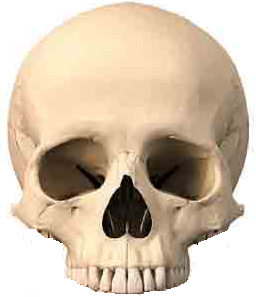 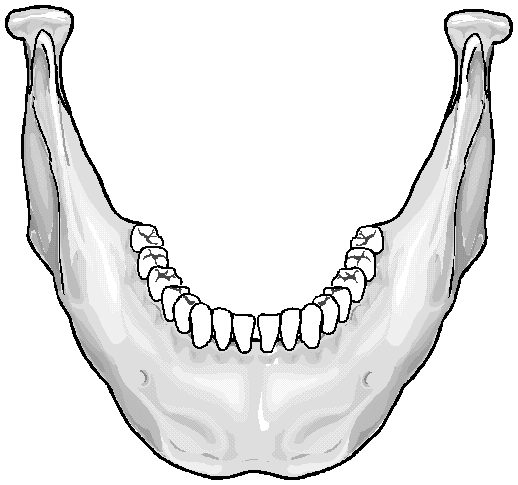 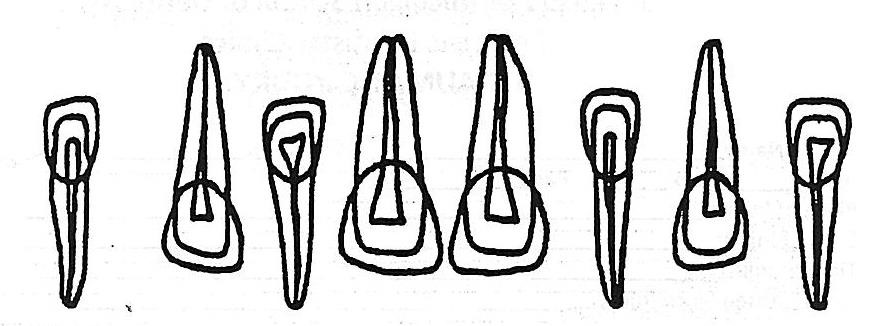 Bu Rapor, EK FORMLAR DAHİL toplam ........ sayfa olup, her bir sayfa üç surettir	Sayfa -Rapor Tanzim Tarihi /Saati:Rapor Tanzim Tarihi /Saati:Rapor No:Rapor No:Rapor No:Rapor No:GÖNDEREN MAKAMGÖNDEREN MAKAMMUAYENE EDİLENİNMUAYENE EDİLENİNMUAYENE EDİLENİNMUAYENE EDİLENİNResmî Yazı Tarihi,No:Resmî Yazı Tarihi,No: T.C. Kimlik No: T.C. Kimlik No: T.C. Kimlik No: T.C. Kimlik No:EŞLİK EDEN RESMÎ GÖREVLİNİNEŞLİK EDEN RESMÎ GÖREVLİNİNAdı Soyadı:Adı Soyadı:Adı Soyadı:Adı Soyadı:Adı Soyadı:Adı Soyadı:Baba Adı:Baba Adı:Baba Adı:Baba Adı:Adı Soyadı:Adı Soyadı:Doğum Yeri/ Tarihi:Doğum Yeri/ Tarihi:Doğum Yeri/ Tarihi:Doğum Yeri/ Tarihi:Sicil No:Sicil No:Cinsiyeti:                      Kadın (   )               Erkek (   )Cinsiyeti:                      Kadın (   )               Erkek (   )Cinsiyeti:                      Kadın (   )               Erkek (   )Cinsiyeti:                      Kadın (   )               Erkek (   )MUAYENEYE GÖNDERİLME NEDENİ:MUAYENEYE GÖNDERİLME NEDENİ:Mesleği:Mesleği:Mesleği:Mesleği:MUAYENE EDİLENİN TIBBİ KİMLİĞİ (Geçerli kimlik belgesi olmayanlar için doldurulacaktır)MUAYENE EDİLENİN TIBBİ KİMLİĞİ (Geçerli kimlik belgesi olmayanlar için doldurulacaktır)MUAYENE EDİLENİN TIBBİ KİMLİĞİ (Geçerli kimlik belgesi olmayanlar için doldurulacaktır)MUAYENE EDİLENİN TIBBİ KİMLİĞİ (Geçerli kimlik belgesi olmayanlar için doldurulacaktır)MUAYENE EDİLENİN TIBBİ KİMLİĞİ (Geçerli kimlik belgesi olmayanlar için doldurulacaktır)MUAYENE EDİLENİN TIBBİ KİMLİĞİ (Geçerli kimlik belgesi olmayanlar için doldurulacaktır)MUAYENE KOŞULLARI ( Bu bölümü, gözaltı işlemi ve insan hakları ihlali iddiası nedeniyle muayeneye getirilen kişiler için mutlaka doldurunuz.)MUAYENE KOŞULLARI ( Bu bölümü, gözaltı işlemi ve insan hakları ihlali iddiası nedeniyle muayeneye getirilen kişiler için mutlaka doldurunuz.)MUAYENE KOŞULLARI ( Bu bölümü, gözaltı işlemi ve insan hakları ihlali iddiası nedeniyle muayeneye getirilen kişiler için mutlaka doldurunuz.)MUAYENE KOŞULLARI ( Bu bölümü, gözaltı işlemi ve insan hakları ihlali iddiası nedeniyle muayeneye getirilen kişiler için mutlaka doldurunuz.)MUAYENE KOŞULLARI ( Bu bölümü, gözaltı işlemi ve insan hakları ihlali iddiası nedeniyle muayeneye getirilen kişiler için mutlaka doldurunuz.)MUAYENE KOŞULLARI ( Bu bölümü, gözaltı işlemi ve insan hakları ihlali iddiası nedeniyle muayeneye getirilen kişiler için mutlaka doldurunuz.)Uygun Ortam Sağlandı Mı?Evet (   )Evet (   )Hayır (   )  Nedeni:Hayır (   )  Nedeni:Hayır (   )  Nedeni:Muayene Sırasında Bulunan Kişiler:Tabip ve muayene edilen (   )Tabip ve muayene edilen (   )Tabip ve muayene edilen (   )Tabip ve muayene edilen (   )Güvenlik görevlisi (   )Muayene Sırasında Bulunan Kişiler:Sağlık mesleği mensubu personel (  )Sağlık mesleği mensubu personel (  )Sağlık mesleği mensubu personel (  )Sağlık mesleği mensubu personel (  )Muayene edilenin müdafii (  )MUAYENEYE ESAS OLAYLA İLGİLİ BİLGİLER  (Bu bölümdeki bilgileri, muayeneye getirilen kişinin ifadelerine göre doldurunuz.)MUAYENEYE ESAS OLAYLA İLGİLİ BİLGİLER  (Bu bölümdeki bilgileri, muayeneye getirilen kişinin ifadelerine göre doldurunuz.)MUAYENEYE ESAS OLAYLA İLGİLİ BİLGİLER  (Bu bölümdeki bilgileri, muayeneye getirilen kişinin ifadelerine göre doldurunuz.)MUAYENEYE ESAS OLAYLA İLGİLİ BİLGİLER  (Bu bölümdeki bilgileri, muayeneye getirilen kişinin ifadelerine göre doldurunuz.)MUAYENEYE ESAS OLAYLA İLGİLİ BİLGİLER  (Bu bölümdeki bilgileri, muayeneye getirilen kişinin ifadelerine göre doldurunuz.)MUAYENEYE ESAS OLAYLA İLGİLİ BİLGİLER  (Bu bölümdeki bilgileri, muayeneye getirilen kişinin ifadelerine göre doldurunuz.)OLAYIN ÖYKÜSÜ: (Tarih ve saat bilgilerini belirtmeyi unutmayınız.)OLAYIN ÖYKÜSÜ: (Tarih ve saat bilgilerini belirtmeyi unutmayınız.)OLAYIN ÖYKÜSÜ: (Tarih ve saat bilgilerini belirtmeyi unutmayınız.)OLAYIN ÖYKÜSÜ: (Tarih ve saat bilgilerini belirtmeyi unutmayınız.)OLAYIN ÖYKÜSÜ: (Tarih ve saat bilgilerini belirtmeyi unutmayınız.)OLAYIN ÖYKÜSÜ: (Tarih ve saat bilgilerini belirtmeyi unutmayınız.)MUAYENE EDİLENİN ŞİKÂYETLERİ: MUAYENE EDİLENİN ŞİKÂYETLERİ: MUAYENE EDİLENİN ŞİKÂYETLERİ: MUAYENE EDİLENİN ŞİKÂYETLERİ: MUAYENE EDİLENİN ŞİKÂYETLERİ: MUAYENE EDİLENİN ŞİKÂYETLERİ: Muayene Tarihi: 	Muayene Tarihi: 	Muayene Tarihi: 	Muayene Tarihi: 	Muayene Saati:Muayene Saati:MUAYENE EDİLENİN TIBBİ ÖZGEÇMİŞİ:MUAYENE EDİLENİN TIBBİ ÖZGEÇMİŞİ:MUAYENE EDİLENİN TIBBİ ÖZGEÇMİŞİ:MUAYENE EDİLENİN TIBBİ ÖZGEÇMİŞİ:MUAYENE EDİLENİN TIBBİ ÖZGEÇMİŞİ:MUAYENE EDİLENİN TIBBİ ÖZGEÇMİŞİ:Hekim Adı Soyadı:          	İmza/KaşeHekim Adı Soyadı:          	İmza/KaşeHekim Adı Soyadı:          	İmza/KaşeHekim Adı Soyadı:          	İmza/KaşeHekim Adı Soyadı:          	İmza/KaşeHekim Adı Soyadı:          	İmza/KaşeMuayene Edilenin Adı Soyadı:Muayene Edilenin Adı Soyadı:Muayene Edilenin Adı Soyadı:Muayene Edilenin Adı Soyadı:Rapor Tarihi / No : Rapor Tarihi / No : Rapor Tarihi / No : İSTENİLEN KONSÜLTASYONLAR  (Konsültasyon istemlerinizi bu kısma yazınız; konsültasyon bulguları yazılmak üzere KONSÜLTASYON MUAYENE RAPORU formu ilave ediniz. Konsültasyon bulgularına, Raporun Sonuç kısmında özetle yer veriniz.)İSTENİLEN KONSÜLTASYONLAR  (Konsültasyon istemlerinizi bu kısma yazınız; konsültasyon bulguları yazılmak üzere KONSÜLTASYON MUAYENE RAPORU formu ilave ediniz. Konsültasyon bulgularına, Raporun Sonuç kısmında özetle yer veriniz.)İSTENİLEN KONSÜLTASYONLAR  (Konsültasyon istemlerinizi bu kısma yazınız; konsültasyon bulguları yazılmak üzere KONSÜLTASYON MUAYENE RAPORU formu ilave ediniz. Konsültasyon bulgularına, Raporun Sonuç kısmında özetle yer veriniz.)İSTENİLEN KONSÜLTASYONLAR  (Konsültasyon istemlerinizi bu kısma yazınız; konsültasyon bulguları yazılmak üzere KONSÜLTASYON MUAYENE RAPORU formu ilave ediniz. Konsültasyon bulgularına, Raporun Sonuç kısmında özetle yer veriniz.)İSTENİLEN KONSÜLTASYONLAR  (Konsültasyon istemlerinizi bu kısma yazınız; konsültasyon bulguları yazılmak üzere KONSÜLTASYON MUAYENE RAPORU formu ilave ediniz. Konsültasyon bulgularına, Raporun Sonuç kısmında özetle yer veriniz.)İSTENİLEN KONSÜLTASYONLAR  (Konsültasyon istemlerinizi bu kısma yazınız; konsültasyon bulguları yazılmak üzere KONSÜLTASYON MUAYENE RAPORU formu ilave ediniz. Konsültasyon bulgularına, Raporun Sonuç kısmında özetle yer veriniz.)İSTENİLEN KONSÜLTASYONLAR  (Konsültasyon istemlerinizi bu kısma yazınız; konsültasyon bulguları yazılmak üzere KONSÜLTASYON MUAYENE RAPORU formu ilave ediniz. Konsültasyon bulgularına, Raporun Sonuç kısmında özetle yer veriniz.)MUAYENE BULGULARI ( Bu Bölümde, bütün kısımların doldurulması gerekmemektedir. Olaya, iddiaya, talebe ve muayene bulgularına göre gerekli görülenleri yapınız ve ilgili kısmı doldurunuz.)MUAYENE BULGULARI ( Bu Bölümde, bütün kısımların doldurulması gerekmemektedir. Olaya, iddiaya, talebe ve muayene bulgularına göre gerekli görülenleri yapınız ve ilgili kısmı doldurunuz.)MUAYENE BULGULARI ( Bu Bölümde, bütün kısımların doldurulması gerekmemektedir. Olaya, iddiaya, talebe ve muayene bulgularına göre gerekli görülenleri yapınız ve ilgili kısmı doldurunuz.)MUAYENE BULGULARI ( Bu Bölümde, bütün kısımların doldurulması gerekmemektedir. Olaya, iddiaya, talebe ve muayene bulgularına göre gerekli görülenleri yapınız ve ilgili kısmı doldurunuz.)MUAYENE BULGULARI ( Bu Bölümde, bütün kısımların doldurulması gerekmemektedir. Olaya, iddiaya, talebe ve muayene bulgularına göre gerekli görülenleri yapınız ve ilgili kısmı doldurunuz.)MUAYENE BULGULARI ( Bu Bölümde, bütün kısımların doldurulması gerekmemektedir. Olaya, iddiaya, talebe ve muayene bulgularına göre gerekli görülenleri yapınız ve ilgili kısmı doldurunuz.)MUAYENE BULGULARI ( Bu Bölümde, bütün kısımların doldurulması gerekmemektedir. Olaya, iddiaya, talebe ve muayene bulgularına göre gerekli görülenleri yapınız ve ilgili kısmı doldurunuz.)Muayene Tarihi: Muayene Tarihi: Muayene Tarihi: Muayene Saati:Muayene Saati:Muayene Saati:Muayene Saati:SİSTEM MUAYENELERİ  (Tespit edilen diğer bulgularla ilgili sistemi işaretleyiniz ve bulguları belirtiniz.(İNTRA ORAL ve EKSTRA ORAL MUAYENE BULGULARI))SİSTEM MUAYENELERİ  (Tespit edilen diğer bulgularla ilgili sistemi işaretleyiniz ve bulguları belirtiniz.(İNTRA ORAL ve EKSTRA ORAL MUAYENE BULGULARI))SİSTEM MUAYENELERİ  (Tespit edilen diğer bulgularla ilgili sistemi işaretleyiniz ve bulguları belirtiniz.(İNTRA ORAL ve EKSTRA ORAL MUAYENE BULGULARI))SİSTEM MUAYENELERİ  (Tespit edilen diğer bulgularla ilgili sistemi işaretleyiniz ve bulguları belirtiniz.(İNTRA ORAL ve EKSTRA ORAL MUAYENE BULGULARI))SİSTEM MUAYENELERİ  (Tespit edilen diğer bulgularla ilgili sistemi işaretleyiniz ve bulguları belirtiniz.(İNTRA ORAL ve EKSTRA ORAL MUAYENE BULGULARI))SİSTEM MUAYENELERİ  (Tespit edilen diğer bulgularla ilgili sistemi işaretleyiniz ve bulguları belirtiniz.(İNTRA ORAL ve EKSTRA ORAL MUAYENE BULGULARI))SİSTEM MUAYENELERİ  (Tespit edilen diğer bulgularla ilgili sistemi işaretleyiniz ve bulguları belirtiniz.(İNTRA ORAL ve EKSTRA ORAL MUAYENE BULGULARI))TETKİKLER  (İstediğiniz tetkikleri işaretleyerek sonuçları yazınız.)TETKİKLER  (İstediğiniz tetkikleri işaretleyerek sonuçları yazınız.)TETKİKLER  (İstediğiniz tetkikleri işaretleyerek sonuçları yazınız.)TETKİKLER  (İstediğiniz tetkikleri işaretleyerek sonuçları yazınız.)TETKİKLER  (İstediğiniz tetkikleri işaretleyerek sonuçları yazınız.)TETKİKLER  (İstediğiniz tetkikleri işaretleyerek sonuçları yazınız.)TETKİKLER  (İstediğiniz tetkikleri işaretleyerek sonuçları yazınız.)Tomografi (   )Periapikal film (  )Panaromik film (   )Panaromik film (   )Ultrasonografi  (   )Biyopsi (   )Diğer (    )............................................EKLENEN KONSÜLTASYON RAPORLARI ve TIBBİ BELGE ÖRNEKLERİ(Varsa Rapora eklenen Vücut Diyagramı, Konsültasyon Muayene Raporu, Psikiyatrik Muayene/Konsültasyon Raporu ve diğer tıbbî belge örneklerini belirtiniz.)EKLENEN KONSÜLTASYON RAPORLARI ve TIBBİ BELGE ÖRNEKLERİ(Varsa Rapora eklenen Vücut Diyagramı, Konsültasyon Muayene Raporu, Psikiyatrik Muayene/Konsültasyon Raporu ve diğer tıbbî belge örneklerini belirtiniz.)EKLENEN KONSÜLTASYON RAPORLARI ve TIBBİ BELGE ÖRNEKLERİ(Varsa Rapora eklenen Vücut Diyagramı, Konsültasyon Muayene Raporu, Psikiyatrik Muayene/Konsültasyon Raporu ve diğer tıbbî belge örneklerini belirtiniz.)EKLENEN KONSÜLTASYON RAPORLARI ve TIBBİ BELGE ÖRNEKLERİ(Varsa Rapora eklenen Vücut Diyagramı, Konsültasyon Muayene Raporu, Psikiyatrik Muayene/Konsültasyon Raporu ve diğer tıbbî belge örneklerini belirtiniz.)EKLENEN KONSÜLTASYON RAPORLARI ve TIBBİ BELGE ÖRNEKLERİ(Varsa Rapora eklenen Vücut Diyagramı, Konsültasyon Muayene Raporu, Psikiyatrik Muayene/Konsültasyon Raporu ve diğer tıbbî belge örneklerini belirtiniz.)EKLENEN KONSÜLTASYON RAPORLARI ve TIBBİ BELGE ÖRNEKLERİ(Varsa Rapora eklenen Vücut Diyagramı, Konsültasyon Muayene Raporu, Psikiyatrik Muayene/Konsültasyon Raporu ve diğer tıbbî belge örneklerini belirtiniz.)EKLENEN KONSÜLTASYON RAPORLARI ve TIBBİ BELGE ÖRNEKLERİ(Varsa Rapora eklenen Vücut Diyagramı, Konsültasyon Muayene Raporu, Psikiyatrik Muayene/Konsültasyon Raporu ve diğer tıbbî belge örneklerini belirtiniz.)SONUÇ (Bu kısmı, Genelge ve Rehberde belirtilen hususları dikkate alarak doldurunuz. Tıbbî terimleri kısaltma yapmadan tam olarak yazınız. Boş kalan kısımları çizerek iptal ediniz. Talep edilmişse veya gerek görülmüşse, kişinin ALKOL MUAYENESİ sonucunu bu kısımda belirtiniz. Sonuçları açık ve anlaşılır bir şekilde; düzgün el yazısıyla yazınız.)SONUÇ (Bu kısmı, Genelge ve Rehberde belirtilen hususları dikkate alarak doldurunuz. Tıbbî terimleri kısaltma yapmadan tam olarak yazınız. Boş kalan kısımları çizerek iptal ediniz. Talep edilmişse veya gerek görülmüşse, kişinin ALKOL MUAYENESİ sonucunu bu kısımda belirtiniz. Sonuçları açık ve anlaşılır bir şekilde; düzgün el yazısıyla yazınız.)SONUÇ (Bu kısmı, Genelge ve Rehberde belirtilen hususları dikkate alarak doldurunuz. Tıbbî terimleri kısaltma yapmadan tam olarak yazınız. Boş kalan kısımları çizerek iptal ediniz. Talep edilmişse veya gerek görülmüşse, kişinin ALKOL MUAYENESİ sonucunu bu kısımda belirtiniz. Sonuçları açık ve anlaşılır bir şekilde; düzgün el yazısıyla yazınız.)SONUÇ (Bu kısmı, Genelge ve Rehberde belirtilen hususları dikkate alarak doldurunuz. Tıbbî terimleri kısaltma yapmadan tam olarak yazınız. Boş kalan kısımları çizerek iptal ediniz. Talep edilmişse veya gerek görülmüşse, kişinin ALKOL MUAYENESİ sonucunu bu kısımda belirtiniz. Sonuçları açık ve anlaşılır bir şekilde; düzgün el yazısıyla yazınız.)SONUÇ (Bu kısmı, Genelge ve Rehberde belirtilen hususları dikkate alarak doldurunuz. Tıbbî terimleri kısaltma yapmadan tam olarak yazınız. Boş kalan kısımları çizerek iptal ediniz. Talep edilmişse veya gerek görülmüşse, kişinin ALKOL MUAYENESİ sonucunu bu kısımda belirtiniz. Sonuçları açık ve anlaşılır bir şekilde; düzgün el yazısıyla yazınız.)SONUÇ (Bu kısmı, Genelge ve Rehberde belirtilen hususları dikkate alarak doldurunuz. Tıbbî terimleri kısaltma yapmadan tam olarak yazınız. Boş kalan kısımları çizerek iptal ediniz. Talep edilmişse veya gerek görülmüşse, kişinin ALKOL MUAYENESİ sonucunu bu kısımda belirtiniz. Sonuçları açık ve anlaşılır bir şekilde; düzgün el yazısıyla yazınız.)SONUÇ (Bu kısmı, Genelge ve Rehberde belirtilen hususları dikkate alarak doldurunuz. Tıbbî terimleri kısaltma yapmadan tam olarak yazınız. Boş kalan kısımları çizerek iptal ediniz. Talep edilmişse veya gerek görülmüşse, kişinin ALKOL MUAYENESİ sonucunu bu kısımda belirtiniz. Sonuçları açık ve anlaşılır bir şekilde; düzgün el yazısıyla yazınız.)Muayene edilenin Adı Soyadı :Rapor Tarihi ve No : SAĞ ÜST ÇENESOL ÜST ÇENE18   17    16    15     14    13   12   11   21   22   23   24   25   26   27   2848   47    46   45    44     43    42   4131   32   33   34   35   36   37   38SAĞ ALT ÇENESOL ALT ÇENESAĞ ÜST ÇENESOL ÜST ÇENE55      54      53      52      5161     62      63     64     6585      84      83      82     8171     72      73     74     75SAĞ ALT ÇENESOL ALT ÇENEMUAYENEYİ YAPAN ve RAPORU DÜZENLEYEN TABİBİNAdıyaman Üniversitesi                                                                                                                                                     Diş Hekimliği                                                                                                                                                         Uygulama Ve Araştırma MerkeziMühürAdı Soyadı:Diploma No:İmzası:Adıyaman Üniversitesi                                                                                                                                                     Diş Hekimliği                                                                                                                                                         Uygulama Ve Araştırma MerkeziMühür